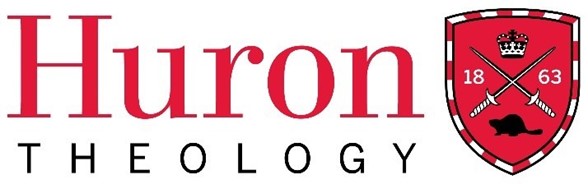 Fall Term 2022 Course SyllabusWorship 240The Book of Common Prayer: A Living Legacy of Canadian Worship, Theology and HistoryHuron University College Land AcknowledgmentHuron is situated on the traditional lands of the Anishinaabeg, Haudenosaunee, Attawandaron, and Lenape peoples, whose sharing and stewardship of the land has been governed by the Dish with One Spoon treaty since time immemorial. We are guided by this treaty in the spirit of peace, friendship, and respect. Huron University College acknowledges its past role in perpetuating colonial and exclusionary relations. Because religious and ecclesial institutions were instrumental in such relations, we consider it our particular responsibility as a Faculty of Theology to work towards justice and reconciliation.Course Dates: From September 22nd – November 3rdTime: Thursdays from 7 – 9 P.M. (CT), 8 – 10 P.M. (ET)Delivery: Hosted via ZoomInstructor: The Rev. Dr. Gordon Maitland, D.MinContact: gordonmaitland@diohuron.org		[519-564-5989]	  Course DescriptionThis course will examine the history, theological themes, and structured patterns of prayer that are characteristic of the Book of Common Prayer.Course Objectives and Learning OutcomesAt the end of this course, students will have a greater appreciation for the Book of Common Prayer and a deeper knowledge of its contents, including the theological principles and themes that are expressed in its structures.  This knowledge will also foster a more informed use of the book for worship.Required Text(s) [or Study Documents]The Principal Texts/Documents for this course will be The Book of Common Prayer (Toronto: Anglican Book Centre, 1962). An annotated bibliography of further source reading will be provided as well. Course Outline/Plan(Please note that this outline is tentative and subject to adjustment and change)Week 1 Introduction to the course; the contents of the BCP; the medieval background to the Reformation; the theological distortions of the Middle Ages that the Reformers wished to correct.  The person of Archbishop Thomas Cranmer.Week 2  Theological themes: Justification by Faith; The Sufficiency of Christ’s Atonement; Law and Gospel distinction.  Ambiguities regarding Christ’s presence in the Holy Eucharist.  How these themes are reflected in the Prayer Book.  Week 3 The compilation of the first Prayer Book.  The Elizabethan Settlement: how the course of the Anglican Reformation was uniquely determined by a woman.  The 1662 BCP.Week 4 The formation of the Anglican Church in Canada.  The first Canadian versions of the BCP.  Indigenous versions of the BCP.Week 5 The Church Year in the BCP.  Morning and Evening Prayer.  Cranmer’s intensions as to when and how these services were to be used.  How these offices are connected to the Eucharist.Week 6  The Sacraments and other rites in the Prayer Book.Week 7Concluding things; answering questions that have arisen in the course.Method of Evaluation and Criteria for Grading                                                                       (only for students choosing to be evaluated for full course credit)Two document studies (500 words each) and a Final Essay (1000 words) will be completed by each student seeking evaluation for full LTh credit. 1. Class Engagement/Participation – 20% 2. Document Study – 20%3. Document Study – 20% 4. Final Essay 	         – 40% Huron Grade DescriptorsStudent Code of ConductMembership in the community of Huron University College and Western University implies acceptance by every student of the principle of respect for the rights, responsibilities, dignity and well-being of others and a readiness to support an environment conducive to the intellectual and personal growth of all who study, work, and live within it. Upon registration, students assume the responsibilities that such registration entails. While in the physical or online classroom, students are expected to behave in a manner that supports the learning environment of others. Please review the Student Code of Conduct at: https://huronatwestern.ca/sites/default/files/Res%20Life/Student%20Code%20of%20Conduct%20-%20Revised%20September%202019.pdf.Statement on the Recording of Class ActivitiesStudents may not record or distribute any class activity, including conversations during office hours, without written permission from the instructor, except as necessary as part of approved accommodations for students with disabilities. Any approved recordings may only be used for the student’s own private use.Online courses within the Licentiate in Theology Program are recorded for student engagement purposes. These recording are only used by the registered students of the class and made available through a restricted video hosting site to respect both privacy and intellectual property. Should a student be uncomfortable with this practice, they can contact the course instructor or the LTh Program Director, Dr. Grayhame Bowcott at grayhame.bowcott@huron.uwo.ca Support ServicesFor advice on course selections, degree requirements, and for assistance with requests for medical accommodation, students should contact the LTh Program Director, Dr. Grayhame Bowcott at grayhame.bowcott@huron.uwo.ca.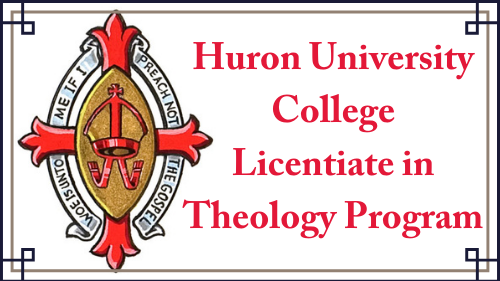 THIS COURSE HAS BEEN [NOT YET BEEN] APPROVED BY HURON’S FACULTY OF THEOLOGY COMMITTEE FOR THE SPRING TERM OF THE LTH PROGRAM, 2022. A+   90-100    One could scarcely expect better from a student at this level A 80-89   Superior work which is clearly above average B 70-79 Good work, meeting all requirements, and eminently satisfactory C 60-69 Competent work, meeting requirements D   50-59 Fair work, minimally acceptable F below 50 Fail